             OŚRODEK SPORTU I REKREACJI 
             W CZARNKOWIE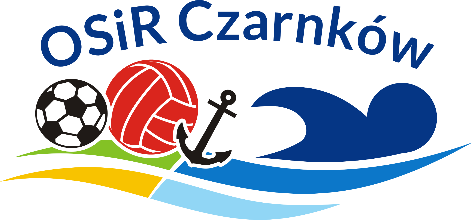 64-700 Czarnków, ul. Nowa 8,NIP: 763-18-62-401 Konto: PKO Bank Polski S.A 30 1020 3844 0000 1602 0143 0537
Tel/Fax: (0-67) 25-52-695, E-mail: osir@czarnkow.plwww.osirczarnkow.plL.Dz. OSiR 355/X/2023                                                                       Czarnków, 20 października 2023r. Oznaczenie postępowania ID 83235605/2023 Pompa BADU Block 80/200 – zakup i dostawa.UNIEWAŻNIENIE ZAPYTANIA OFERTOWEGOOśrodek Sportu i Rekreacji w Czarnkowie ul. Nowa 8, 64-700 Czarnków, informuje że postępowanie prowadzone w trybie zapytania ofertowego nr 5/2023 na „Zakup i dostawę pompy BADU Block 80/200” zostaje unieważnione.Przyczyną unieważnienia jest zbyt wysoka cena złożonych ofert. Oferowana kwota przewyższa kwotę jaką Zamawiający zamierzał przeznaczyć na zrealizowanie zamówienia.